Understanding CancerUse the resources provided in class and on the website to complete this worksheet. Section 1: Factors Reported to Be Associated with CancerView the News Alert! videos with the class and use the information provided to identify what each video suggests is the cause of  cancer and what  evidence supports that  claim.Section 2: Building an Explanation for the Cause of CancerView the Cell Cycle animations with the class. Think about the information each animation presents, then write a one-sentence statement for each that summarizes what you learned.Animation 1Cancer involves . .  .Animation 2Cell division normally is . . .Animation 3Cell cycle regulation is accomplished by . . .Animation 4Cancer-causing agents often . . .Animation 5When damage occurs to genes that regulate the cell cycle . .Section 3: Explaining Factors Associated with CancerUsing your notes from Section 1, write a sentence describing how our current understanding of cancer explains the role that each factor plays in causing cancer.Cancer and Chemical PoisonsCancer and Your Family HistoryCancer and Radiation Exposure Cancer and UV LightColon Cancer Incidence by AgeExamine following graph, and use it to answer the questions below.Incidence of Colon Cancer by Age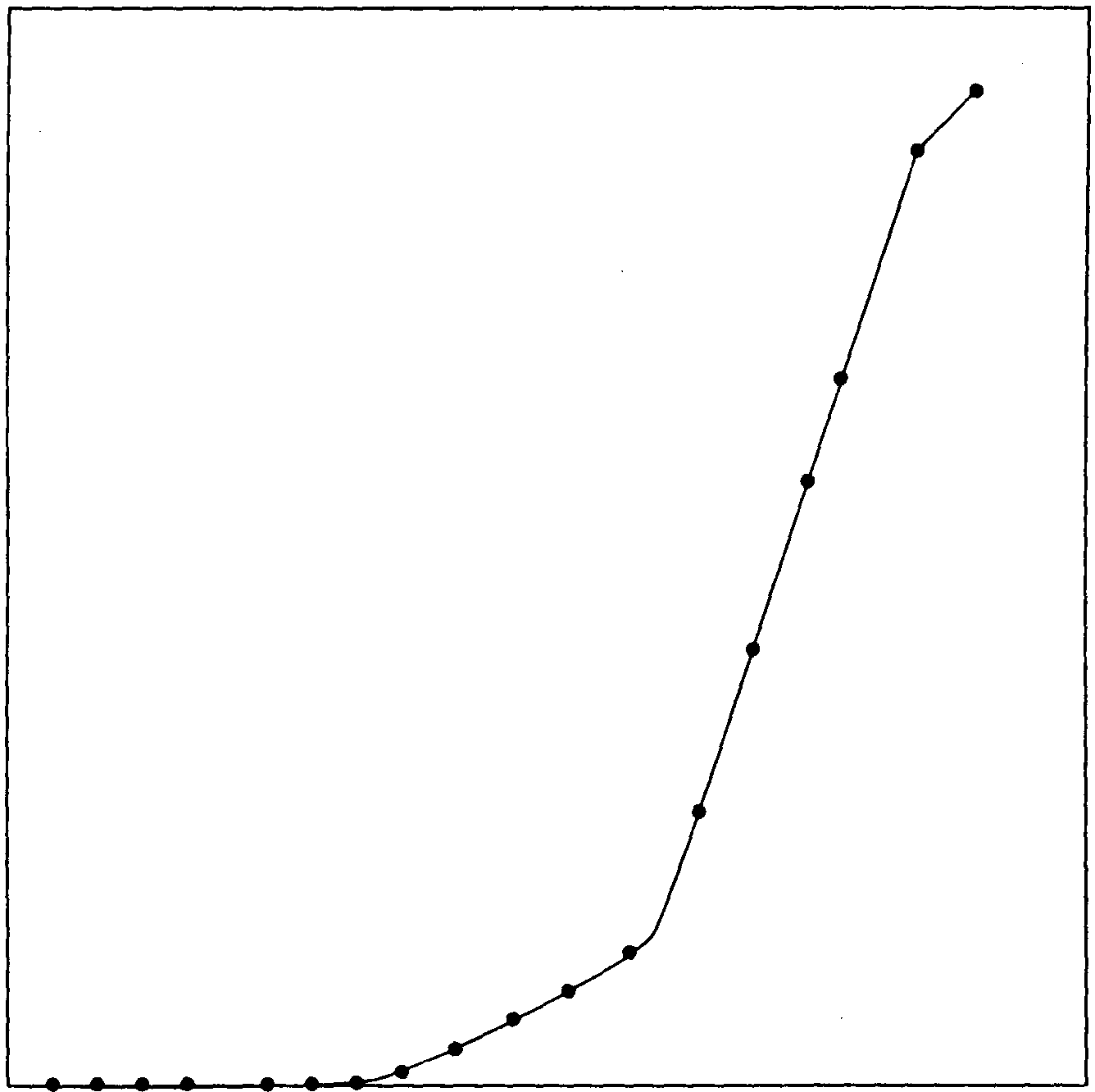 How likely is it that you will develop colon cancer this year?2. How likely is it that someone who is 60 years old will develop colon cancer this year?3. How likely is it that someone who is 80 years old will develop colon cancer  this   year?4. How can we explain this change in the risk of a person developing colon cancer?News Alert/  VideoFactor Proposed to Cause CancerEvidenceCancer and Chemical PoisonsCancer and Your Family HistoryCancer and Radiation ExposureCancer and UV Light